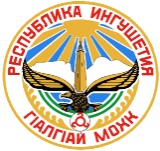 АДМИНИСТРАЦИЯМО «ГОРОДСКОЙ ОКРУГ ГОРОД СУНЖА»РАСПОРЯЖЕНИЕ«30» ___05___2019 г.                                                                                                         № 196г. СунжаО назначении публичных слушаний по внесению изменений в Правила землепользования и застройки МО «Городской округ город Сунжа» В соответствии с Градостроительным кодексом РоссийскойФедерации, Федеральным законом от 06.10.2003г.№131-Ф3 «Об общих принципах организации местного самоуправления вРоссийской Федерации», УставомМО «Городской округ город Сунжа», администрация постановляет:1.	Назначить проведение публичных слушаний по внесениюизменений в Правила землепользования и застройки Правила землепользования и застройки муниципального образования «Городской округ город Сунжа» на 14 июня 2019 года.2.	Проект решения о внесении изменений в Правила землепользованияи застройки МО «Городской округ город Сунжа» обнародовать путем размещения на стенде в здании администрации и официальном сайте администрации МО «Городской округ город Сунжа»sunjagrad.ru.3. Организацию и проведение публичных слушаний по внесениюизменений в Правила землепользования и застройки Правила землепользования и застройки муниципального образования «Городской округ город Сунжа» возложить на отдел земельных и имущественных отношений МО «Городской округ город Сунжа» (далее – отдел).4. Утвердить следующий порядок учета предложений по внесениюизменений в Правила землепользования и застройки МО «Городской округ город Сунжа»:- жители города Сунжа, иные лица, принимающиеучастие в публичных слушаниях, направляют свои предложения по проекту изменений в Правила землепользования и застройки МО «Городской округ город Сунжа» (далее – Проект) до 14 июня 2019 года в администрациюМО «Городской округ город Сунжа» по адресу: г. Сунжа, ул. Осканова, 34, в рабочие дни с 9-00 до12.00 и с 13.00до 16.00;- предложения по Проекту должны содержать следующую информацию: а) фамилию, имя, отчество, адрес и контактный телефон (для физических лиц), полное наименование и местонахождения (для юридических лиц);б) текст предложения;в) пояснительную записку с обоснованием необходимости принятияпредложения.5. Отделу по окончанию публичныхслушаний представить заключение о результатах публичныхслушаний и протокол публичных слушаний.6. Настоящее постановление опубликовать в установленном порядке.